            koMnd`Iya ivaValaya naM .1 vaayau saonaa sqala, hlavaara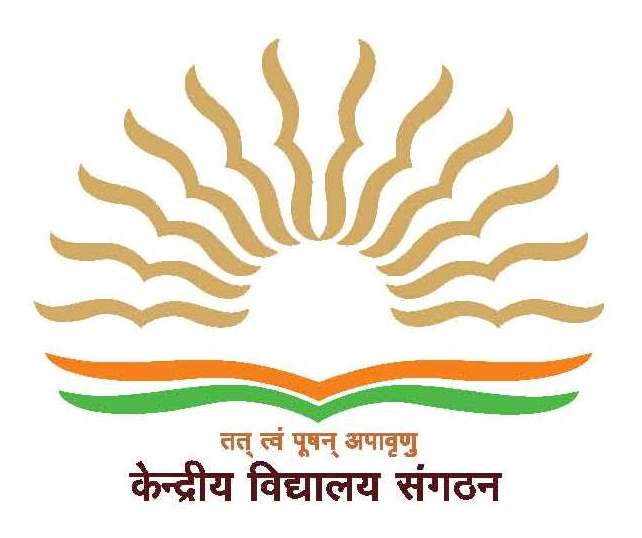       KENDRIYA  VIDYALAYA No.1  AIR FORCE ION, HALWARA-141106dUrBaaYa : 01624-275945,  275056E Mail : kv1afshalwara@gmail.comRef. No. KVH-1/2018-19/         	                                                  दिनांक/Dated: 04-09-2018नोटिसकेंद्रीय विद्यालय,क्रमांक-1, वायु सेना स्थल,हलवारा प्रत्यक्ष साक्षात्कार/WALK-IN-INTERVIEW केंद्रीय विद्यालय,क्रमांक-1, वायु सेना स्थल,हलवारा में प्राथमिक एवं प्रशिक्षित स्नातक शिक्षक(विज्ञान) (PRT & TGT Science) पदों हेतु संविदा आधारित (PART TIME CONTRACTUAL)  नियुक्ति के लिए प्रत्यक्ष साक्षात्कार का आयोजन 06-09-2018 को 11:30 am किया जा रहा है| |  प्रत्यक्ष साक्षात्कार के दिन समस्त शैक्षणिक योग्यताओं की मूल प्रति, एक नवीनतम पासपोर्ट साइज फोटो तथा एक सेट  शैक्षणिक योग्यताओं की छाया प्रति साथ लाएं। TGT Science-Four year integrated degree course of regional college of education of NCERT in the concerned subject with at least 50% marks in aggregate. Orbachelor degree with at least 50% marks in the concerned subjects/combination of subjects and in aggregate.PRTSenior Secondary School Certificate with 50% marks or intermediate with 50% marks or its equivalent. Diploma of Certificate in basic teachers training of duration not less than two years or B..Ed.Working knowledge of computer._____________________________________________________________________भवदीय,प्राचार्य            koMnd`Iya ivaValaya naM .1 vaayau saonaa sqala, hlavaara      KENDRIYA  VIDYALAYA No.1  AIR FORCE ION, HALWARA-141106dUrBaaYa : 01624-275945,  275056E Mail : kv1afshalwara@gmail.comRef. No. KVH-1/2018-19/         	                                                  दिनांक/Dated: 04-09-2018NOTICEKENDRIYA VIDYALAYA NO. 1 AFS HALWARAWALK –IN-INTERVIEWKendriya Vidyalaya No. 1 AFS Halwara is conducting direct interview for appointment to Primary and Trained Graduate Teacher (Science) (PRT & TGT Science) posts on contractual basis on 06-09-2018 at11: 30 am.  On the face of direct interview bring the original copy of all the academic qualifications, a latest passport size photograph and a set of educational qualifications.TGT Science-Four year integrated degree course of regional college of education of NCERT in the concerned subject with at least 50% marks in aggregate. Orbachelor degree with at least 50% marks in the concerned subjects/combination of subjects and in aggregate.PRTSenior Secondary School Certificate with 50% marks or intermediate with 50% marks or its equivalent. Diploma of Certificate in basic teachers training of duration not less than two years or B..Ed.Working knowledge of computer._____________________________________________________________________Principal